ODGOJNO-OBRAZOVNO PODRUČJE: IZOBRAZBA U OBAVLJANJU POSLOVAZADATAK 1: IZRADA SUVENIRA GRADA ČAKOVCA!1. OD BRAŠNA, SOLI I VODE UMIJESI TIJESTO – (MOŽEŠ KORISTITI PLASTELIN ILI GLINAMOL)RECEPT ZA TIJESTO: 30 dag brašna, 30 dag soli i voda2. TIJESTO RAZVALJAJ UZ POMOĆ VALJKA KAO ŠTO TO RADIMO U ŠKOLI S GLINOM.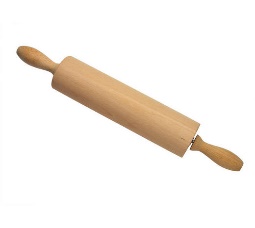 3. IZREŽI KVADRATE VELIČINE 10 cm x 10 cm. NEKA TI U TOME POMOGNU TVOJI UKUĆANI ILI DONJI OKVIR!4. NA IZREZANI KVADRAT NACRTAJ STARI GRAD KAKO GA CRTAMO U GLINI.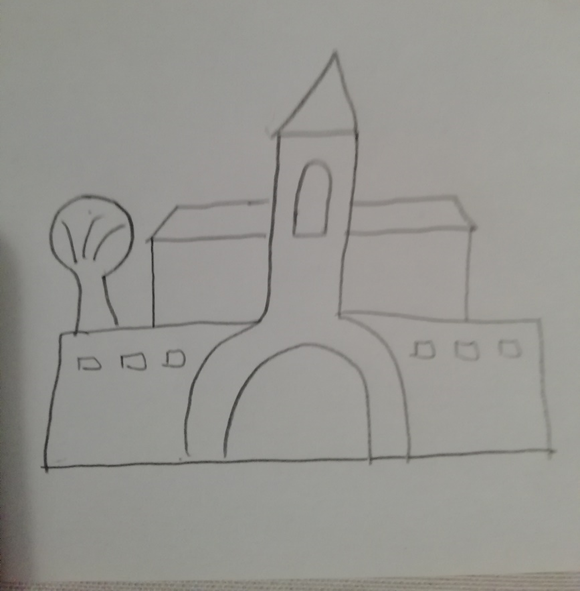 5. KAD SE TIJESTO/GLINAMOL OSUŠI MOŽEŠ STARI GRAD OBOJATI VODENIM BOJAMA ILI TEMPERAMA.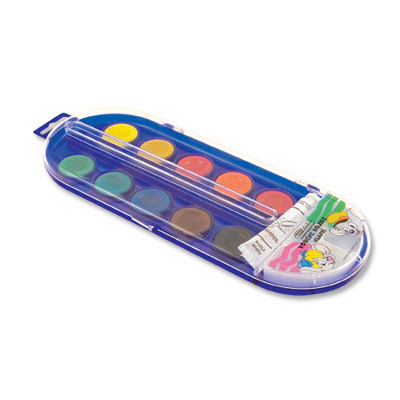 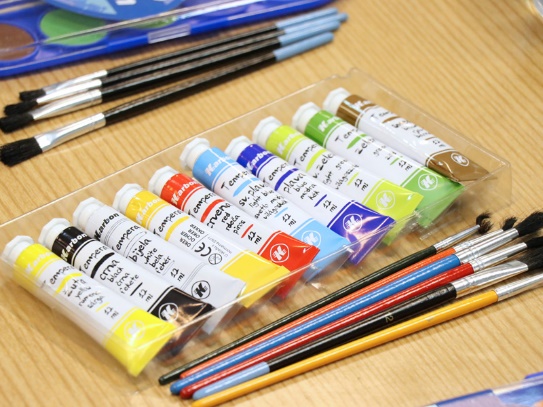 